NIKRF – Case for Support Form Research Support Grants ________________________________________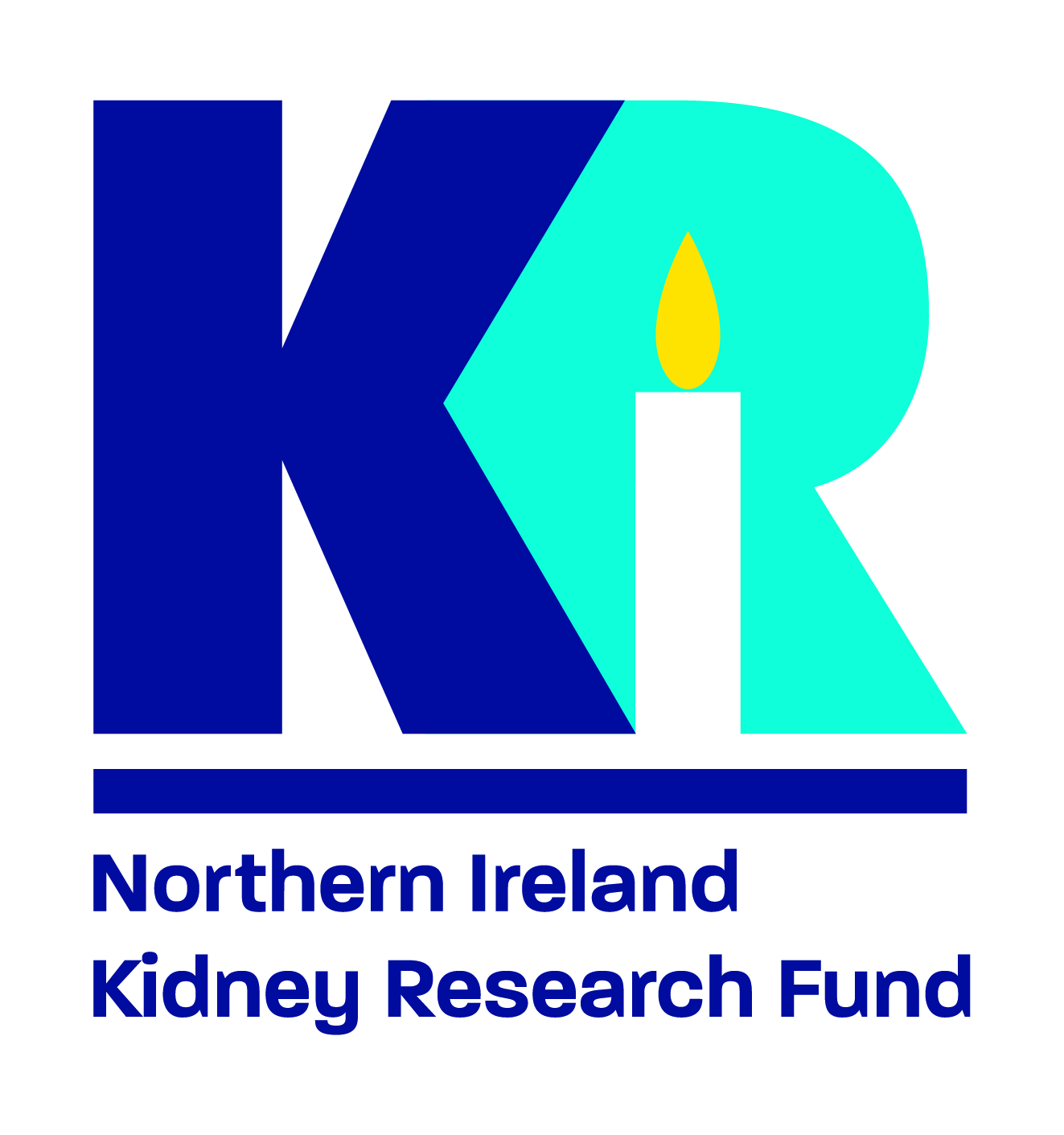 ________________________________________Applying for Funding Applications for funding from the NIKRF are open to people undertaking renal research in Northern Ireland. Applications for funding >£5000 from the NIKRF involve submission of a case for support form and a proposal presentation to NIKRF advisors at a monthly Renal Research in Progress Meeting.Following submission of a case for support and presentation at the Renal Research in Progress Meeting, the medical advisors to NIKRF will make a funding recommendation to NIKRF. Recipients of funding from NIKRF will be expected to engage with patient and public involvement. All presentations of funded research must include the NIKRF logo and acknowledge the support received. The research may be asked to be presented at an NIKRF meeting.NIKRF must be notified of any presentations or publications resulting from the work undertaken. Acknowledgment of funding must be included in publications. Submission of Case for Support The case for support form should be saved as a PDF file for submission. Submit the file by email to Stephen.O’Neill@belfasttrust.hscni.net.Where relevant, any supervisors, co-applicants or collaborators on the project should be cc’d into the submission email. The applicant must also submit a CV (maximum 2 pages) with 200-word biography and photo. The biography and photo will appear on NIKRF website.In addition to the case for support and CV, a full breakdown of research costs should be calculated by a finance department and submitted also.If you have not done so already, please arrange a date to present your proposal at a Renal Research in Progress Meeting by contacting the Chair of the Meeting by email to Stephen.O’Neill@belfasttrust.hscni.net.Applicants should try to adhere to the given layout. The form should be completed in Arial font size 11pt and single line spacing.Applicants should try to adhere to the given layout. The form should be completed in Arial font size 11pt and single line spacing.Applicants should try to adhere to the given layout. The form should be completed in Arial font size 11pt and single line spacing.Applicants should try to adhere to the given layout. The form should be completed in Arial font size 11pt and single line spacing.1APPLICANT’S DETAILSAPPLICANT’S DETAILSAPPLICANT’S DETAILSAPPLICANT’S DETAILSAPPLICANT’S DETAILSAPPLICANT’S DETAILSName (including title)Name (including title)Name (including title)Professional BackgroundProfessional BackgroundProfessional BackgroundProfessional Registration(if applicable) Professional Registration(if applicable) Professional Registration(if applicable) Current Job TitleCurrent Job TitleCurrent Job Title22EMPLOYMENT DETAILS & APPLICANT CORRESPONDENCE EMPLOYMENT DETAILS & APPLICANT CORRESPONDENCE EMPLOYMENT DETAILS & APPLICANT CORRESPONDENCE EMPLOYMENT DETAILS & APPLICANT CORRESPONDENCE EMPLOYMENT DETAILS & APPLICANT CORRESPONDENCE The correspondence details are the only means by which the NIKRF can communicate with the applicant. Please provide a valid correspondence address, with up-to-date telephone and email details.The correspondence details are the only means by which the NIKRF can communicate with the applicant. Please provide a valid correspondence address, with up-to-date telephone and email details.The correspondence details are the only means by which the NIKRF can communicate with the applicant. Please provide a valid correspondence address, with up-to-date telephone and email details.The correspondence details are the only means by which the NIKRF can communicate with the applicant. Please provide a valid correspondence address, with up-to-date telephone and email details.The correspondence details are the only means by which the NIKRF can communicate with the applicant. Please provide a valid correspondence address, with up-to-date telephone and email details.Employing OrganisationDepartmentAddressPostcodeE-mail Telephone/Mobile no. 3Describe the project title, background to the project, clearly state your aim, and proposed objectives, and describe your research plan including methods. (800 words max) 444Clearly define the anticipated outcomes including research outputs within the timescale of your project. (400 words max)Clearly define the anticipated outcomes including research outputs within the timescale of your project. (400 words max)Clearly define the anticipated outcomes including research outputs within the timescale of your project. (400 words max)Clearly define the anticipated outcomes including research outputs within the timescale of your project. (400 words max)Clearly define the anticipated outcomes including research outputs within the timescale of your project. (400 words max)Clearly define the anticipated outcomes including research outputs within the timescale of your project. (400 words max)Clearly define the anticipated outcomes including research outputs within the timescale of your project. (400 words max)Clearly define the anticipated outcomes including research outputs within the timescale of your project. (400 words max)Clearly define the anticipated outcomes including research outputs within the timescale of your project. (400 words max)Clearly define the anticipated outcomes including research outputs within the timescale of your project. (400 words max)555Detail plans for obtaining ethical approval for the project (if applicable) including detailed timelines) (400 words max)Detail plans for obtaining ethical approval for the project (if applicable) including detailed timelines) (400 words max)Detail plans for obtaining ethical approval for the project (if applicable) including detailed timelines) (400 words max)Detail plans for obtaining ethical approval for the project (if applicable) including detailed timelines) (400 words max)Detail plans for obtaining ethical approval for the project (if applicable) including detailed timelines) (400 words max)Detail plans for obtaining ethical approval for the project (if applicable) including detailed timelines) (400 words max)Detail plans for obtaining ethical approval for the project (if applicable) including detailed timelines) (400 words max)Detail plans for obtaining ethical approval for the project (if applicable) including detailed timelines) (400 words max)Detail plans for obtaining ethical approval for the project (if applicable) including detailed timelines) (400 words max)Detail plans for obtaining ethical approval for the project (if applicable) including detailed timelines) (400 words max)666Describe any previous work (including publications) or existing data supporting the project. (800 words max)Describe any previous work (including publications) or existing data supporting the project. (800 words max)Describe any previous work (including publications) or existing data supporting the project. (800 words max)Describe any previous work (including publications) or existing data supporting the project. (800 words max)Describe any previous work (including publications) or existing data supporting the project. (800 words max)Describe any previous work (including publications) or existing data supporting the project. (800 words max)Describe any previous work (including publications) or existing data supporting the project. (800 words max)Describe any previous work (including publications) or existing data supporting the project. (800 words max)Describe any previous work (including publications) or existing data supporting the project. (800 words max)Describe any previous work (including publications) or existing data supporting the project. (800 words max)777Provide justification for the funding support requested. (800 words max)Provide justification for the funding support requested. (800 words max)Provide justification for the funding support requested. (800 words max)Provide justification for the funding support requested. (800 words max)Provide justification for the funding support requested. (800 words max)Provide justification for the funding support requested. (800 words max)Provide justification for the funding support requested. (800 words max)Provide justification for the funding support requested. (800 words max)Provide justification for the funding support requested. (800 words max)Provide justification for the funding support requested. (800 words max)88Details of Main Supervisor (if applicable) or co-applicant (if applicable)Details of Main Supervisor (if applicable) or co-applicant (if applicable)Details of Main Supervisor (if applicable) or co-applicant (if applicable)Details of Main Supervisor (if applicable) or co-applicant (if applicable)Details of Main Supervisor (if applicable) or co-applicant (if applicable)Details of Main Supervisor (if applicable) or co-applicant (if applicable)Details of Main Supervisor (if applicable) or co-applicant (if applicable)Details of Main Supervisor (if applicable) or co-applicant (if applicable)Details of Main Supervisor (if applicable) or co-applicant (if applicable)Details of Main Supervisor (if applicable) or co-applicant (if applicable)Details of Main Supervisor (if applicable) or co-applicant (if applicable)NameNameNameNameNamePosition/Institution Position/Institution Position/Institution Position/Institution Position/Institution AddressAddressAddressAddressAddressAddressAddressAddressAddressAddressAddressAddressAddressAddressAddressPostcodePostcodePostcodePostcodePostcodeEmailEmailEmailEmailEmailTelephoneTelephoneTelephoneTelephoneTelephoneDegree undertaken (if applicable)Degree undertaken (if applicable)Degree undertaken (if applicable)Degree undertaken (if applicable)Anticipated start dateAnticipated start datePLEASE SUBMIT APPLICATION, CV (MAX. 2 PAGE) AND RESEARCH COSTINGS TO:PLEASE SUBMIT APPLICATION, CV (MAX. 2 PAGE) AND RESEARCH COSTINGS TO:PLEASE SUBMIT APPLICATION, CV (MAX. 2 PAGE) AND RESEARCH COSTINGS TO:PLEASE SUBMIT APPLICATION, CV (MAX. 2 PAGE) AND RESEARCH COSTINGS TO:PLEASE SUBMIT APPLICATION, CV (MAX. 2 PAGE) AND RESEARCH COSTINGS TO:PLEASE SUBMIT APPLICATION, CV (MAX. 2 PAGE) AND RESEARCH COSTINGS TO:PLEASE SUBMIT APPLICATION, CV (MAX. 2 PAGE) AND RESEARCH COSTINGS TO:PLEASE SUBMIT APPLICATION, CV (MAX. 2 PAGE) AND RESEARCH COSTINGS TO:PLEASE SUBMIT APPLICATION, CV (MAX. 2 PAGE) AND RESEARCH COSTINGS TO:PLEASE SUBMIT APPLICATION, CV (MAX. 2 PAGE) AND RESEARCH COSTINGS TO:Stephen O’Neill by email to: Stephen.ONeill@belfasttrust.hscni.netStephen O’Neill by email to: Stephen.ONeill@belfasttrust.hscni.netStephen O’Neill by email to: Stephen.ONeill@belfasttrust.hscni.netStephen O’Neill by email to: Stephen.ONeill@belfasttrust.hscni.netStephen O’Neill by email to: Stephen.ONeill@belfasttrust.hscni.netStephen O’Neill by email to: Stephen.ONeill@belfasttrust.hscni.netStephen O’Neill by email to: Stephen.ONeill@belfasttrust.hscni.netStephen O’Neill by email to: Stephen.ONeill@belfasttrust.hscni.netStephen O’Neill by email to: Stephen.ONeill@belfasttrust.hscni.netStephen O’Neill by email to: Stephen.ONeill@belfasttrust.hscni.netHas this work been presented at the Renal Research in Progress Meeting?Has this work been presented at the Renal Research in Progress Meeting?Has this work been presented at the Renal Research in Progress Meeting?Has this work been presented at the Renal Research in Progress Meeting?Has this work been presented at the Renal Research in Progress Meeting?Has this work been presented at the Renal Research in Progress Meeting?Has this work been presented at the Renal Research in Progress Meeting?Has this work been presented at the Renal Research in Progress Meeting?Has this work been presented at the Renal Research in Progress Meeting?Has this work been presented at the Renal Research in Progress Meeting?Has this work been presented at the Renal Research in Progress Meeting?Has this work been presented at the Renal Research in Progress Meeting?If yes, on what date?If yes, on what date?If yes, on what date?If yes, on what date?If yes, on what date?If yes, on what date?If no, what date is presentation planned? If no, what date is presentation planned? If no, what date is presentation planned? If no, what date is presentation planned? If no, what date is presentation planned? If no, what date is presentation planned? References